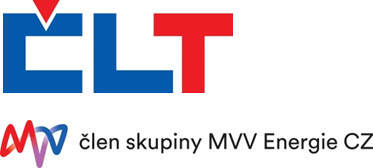 Příloha č. 4 Smlouvy o dodávce tepelné energie č.Příloha č. 4 Smlouvy o dodávce tepelné energie č.Příloha č. 4 Smlouvy o dodávce tepelné energie č.1011Předpis záloh - platební kalendářPředpis záloh - platební kalendářDodavatel:Odběratel:ČESKOLIPSKÁ TEPLÁRENSKÁ a.s.ČESKOLIPSKÁ TEPLÁRENSKÁ a.s.Základní škola a Mateřská škola,Základní škola a Mateřská škola,Základní škola a Mateřská škola,Základní škola a Mateřská škola,Liberecká 132Česká Lípa,Jižní 1903,příspěvková organizaceČeská Lípa,Jižní 1903,příspěvková organizaceČeská Lípa,Jižní 1903,příspěvková organizaceČeská Lípa,Jižní 1903,příspěvková organizaceČeská Lípa,Jižní 1903,příspěvková organizaceStará Lípa, 470 01 Česká Lípa Stará Lípa, 470 01 Česká Lípa Jižní 1903Obch.rejstřík : KS v Ústí nad Labem oddíl B,vložka 811Obch.rejstřík : KS v Ústí nad Labem oddíl B,vložka 811Obch.rejstřík : KS v Ústí nad Labem oddíl B,vložka 811470 01 Česká Lípa470 01 Česká LípaIČ:64653200IČ:48283088DIČ:CZ64653200DIČ:neplátcePlatební kalendář záloh na rokPlatební kalendář záloh na rok2019Číslo platebního kalendáře:Číslo platebního kalendáře:2151500495(daňový doklad)Datum vystavení:15.12.2018Předmět plnění:Dodávka tepelné energieDodávka tepelné energieZpůsob úhrady:Bezhotovostním převodemBezhotovostním převodemČíslo účtu dodavatele:199798944/0300Variabilní symbol:112019Odběrné místo:viz příloha č. 3 Ceny tepelné energie pro rokviz příloha č. 3 Ceny tepelné energie pro rok2019Předpokládaný odběr TE :TE PRIM0GJTE UV a TE TV z DPS2 484GJTE UV z VS0GJTE TV z VS0GJVoda pro TV0m³ObdobíDatum splatnostiZáklad DPH (Kč)DPH (Kč)Sazba DPH %Celkem (Kč)1/201920.1.2019142 608,7021 391,3015164 000,002/201920.2.2019142 608,7021 391,3015164 000,003/201920.3.2019142 608,7021 391,3015164 000,004/201920.4.2019142 608,7021 391,3015164 000,005/201920.5.2019142 608,7021 391,3015164 000,006/201920.6.2019142 608,7021 391,3015164 000,007/201920.7.2019142 608,7021 391,3015164 000,008/201920.8.2019142 608,7021 391,3015164 000,009/201920.9.2019142 608,7021 391,3015164 000,0010/201920.10.2019142 608,7021 391,3015164 000,0011/201920.11.2019142 608,7021 391,3015164 000,0012/201920.12.2019142 608,7021 391,3015164 000,00V České Lípě dne 15.12.2018Za dodavatele:Za odběratele:Za odběratele:……………………………………….. ……………………………………….. ………………………………………..………………………………………..………………………………………..ČESKOLIPSKÁ TEPLÁRENSKÁ a.s.ČESKOLIPSKÁ TEPLÁRENSKÁ a.s.Základní škola a Mateřská škola,Základní škola a Mateřská škola,Základní škola a Mateřská škola,Základní škola a Mateřská škola,Liberecká 132Česká Lípa,Jižní 1903,příspěvková organizaceČeská Lípa,Jižní 1903,příspěvková organizaceČeská Lípa,Jižní 1903,příspěvková organizaceČeská Lípa,Jižní 1903,příspěvková organizaceČeská Lípa,Jižní 1903,příspěvková organizace470 01 Česká LípaJižní 1903470 01 Česká Lípa470 01 Česká LípaPotvrzenou přílohu se sjednanými předběžnými cenami vraťte prosím obratem zpět !!!Potvrzenou přílohu se sjednanými předběžnými cenami vraťte prosím obratem zpět !!!Potvrzenou přílohu se sjednanými předběžnými cenami vraťte prosím obratem zpět !!!Potvrzenou přílohu se sjednanými předběžnými cenami vraťte prosím obratem zpět !!!Potvrzenou přílohu se sjednanými předběžnými cenami vraťte prosím obratem zpět !!!Žádáme Vás o dodržení variabilního symbolu, je vázaný na spárování platby s předpisem!Žádáme Vás o dodržení variabilního symbolu, je vázaný na spárování platby s předpisem!Žádáme Vás o dodržení variabilního symbolu, je vázaný na spárování platby s předpisem!Žádáme Vás o dodržení variabilního symbolu, je vázaný na spárování platby s předpisem!Žádáme Vás o dodržení variabilního symbolu, je vázaný na spárování platby s předpisem!Žádáme Vás o dodržení variabilního symbolu, je vázaný na spárování platby s předpisem!